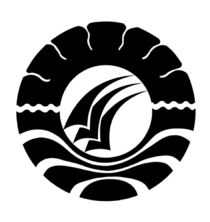 HASIL PENELITIANPENERAPAN METODE STRUKTURAL ANALITIK SINTETIK (SAS) UNTUK MENINGKATKAN KEMAMPUAN MEMBACA PERMULAAN ANAK DI TAMAN KANAK-KANAK AISYIYAH BUSTANUL ATFHAL (ABA) BAHAGIA KECAMATAN WAJOKOTA MAKASSARHERLINAPROGRAM STUDI PENDIDIKAN GURU PENDIDIKAN ANAK USIA DINIFAKULTAS ILMU PENDIDIKAN UNIVERSITAS NEGERI MAKASSAR2013PENERAPAN METODE STRUKTURAL ANALITIK SINTETIK (SAS) UNTUK MENINGKATKAN KEMAMPUAN MEMBACA PERMULAAN ANAK DI TAMAN KANAK-KANAK AISYIYAH BUSTANUL ATFHAL (ABA) BAHAGIA KECAMATAN WAJOKOTA MAKASSAR SKRIPSIDiajukan untuk Memenuhi Sebagian Persyaratan GunaMemperoleh Gelar Sarjana Pendidikan pada Program Studi Pendidikan Guru Pendidikan Anak Usia Dini Strata Satu Fakultas Ilmu PendidikanUniversitas Negeri MakassarOleh:HERLINANIM. 084924109PROGRAM STUDI  PENDIDIKAN GURU PENDIDIKAN ANAK USIA DINIFAKULTAS ILMU PENDIDIKAN UNIVERSITAS NEGERI MAKASSAR2013KEMENTERIAN PENDIDIKAN DAN KEBUDAYAAN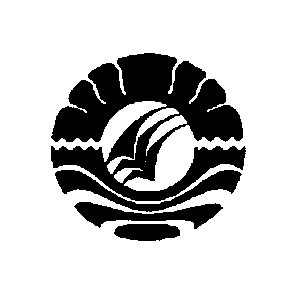 UNIVERSITAS NEGERI MAKASSARFAKULTAS ILMU PENDIDIKANPROGRAM STUDI PENDIDIKAN GURU PENDIDIKAN ANAK USIA DINIKampus FIP UNM Jl. Tamalate I Tidung Makassar Telp. 884457-883076-Fax. (0411) 883076PERSETUJUAN PEMBIMBINGSkripsi dengan judul “Penerapan Metode Struktural Analitik Sintetik (SAS) untuk Meningkatkan Kemampuan Membaca Permulaan Anak di Taman Kanak-Kanak Aisyiyah Bustanul Atfhal (ABA) Bahagia Kecamatan Wajo Kota Makassar”.Atas Nama :Nama			 : HerlinaNim 			 : 084 924 109Program Studi		 : Pendidikan Guru Pendidikan Anak Usia DiniFakultas		 : Ilmu PendidikanJudul              	: Penerapan Metode Struktural Analitik Sintetik (SAS) untuk Meningkatkan Kemampuan Membaca Permulaan Anak di Taman Kanak-Kanak Aisyiyah Bustanul Atfhal (ABA) Bahagia Kecamatan Wajo Kota Makassar. Setelah diperiksa dan diteliti, naskah skripsi ini telah memenuhi syarat untuk diujikan.Makassar,    Maret  2013Pembimbing I	Pembimbing IIDra. Kartini Marzuki, M.Pd	Azizah Amal, S.S, M.Pd	NIP. 19690322 1994030 2 003	NIP. 19790326 200604 2 001	DisahkanKetua Prodi PGPAUD FIP UNMDra. Sri Sofiani, M.Pd NIP. 19530202 198010 2 001PERNYATAAN KEASLIAN SKRIPSISaya yang bertanda tangan di bawah ini :Nama	: 	HerlinaNim	: 	084 924 109Program Studi	: 	Pendidikan Guru Pendidikan Anak Usia DiniJudul Skripsi	: 	Penerapan Metode Struktural Analitik Sintetik (SAS) untuk Meningkatkan Kemampuan Membaca Permulaan Anak di Taman Kanak-Kanak Aisyiyah Bustanul Atfhal (ABA) Bahagia Kecamatan Wajo Kota Makassar.  Menyatakan dengan sebenarnya bahwa skripsi yang saya tulis ini benar-benar merupakan hasil karya sendiri dan bukan merupakan pengambil alihan tulisan atau pikiran orang lain yang saya akui sebagai hasil tulisan atau pikiran sendiri.Apabila dikemudian hari terbukti atau dapat dapat dibuktikan skripsi ini hasil jiplakan, maka saya bersedia menerima sanksi atas perbuatan sesuai ketentuan yang berlaku.Makassar,     Maret 2013Yang membuat pernyataanHerlinaABSTRAKHERLINA, 2013 Penerapan Metode Struktural Analitik Sintetik (SAS) untuk Meningkatkan Kemampuan Membaca Permulaan Anak di Taman Kanak-Kanak Aisyiyah Bustanul Atfhal (ABA) Bahagia Kecamatan Wajo Kota Makassar. Skripsi. Dibimbing oleh Dra. Kartini Marzuki, M.Pd dan Azizah Amal, S.S, M.Pd. Program Studi Pendidikan Guru Pendidikan Anak Usia Dini Fakultas Ilmu Pendidikan Universitas Negeri Makassar.Studi ini menelaah penerapan metode Penerapan Metode Struktural Analitik Sintetik (SAS) untuk Meningkatkan Kemampuan Membaca Permulaan Anak di Taman Kanak-Kanak Aisyiyah Bustanul Atfhal (ABA) Bahagia Kecamatan Wajo Kota Makassar. Permasalahan pokok yang dikaji yaitu Bagaimanakah  Penerapan Metode Struktural Analitik Sintetik (SAS) dalam Meningkatkan Kemampuan Membaca Permulaan Anak di Taman Kanak-Kanak Aisyiyah Bustanul Atfhal (ABA) Bahagia Kecamatan Wajo Kota Makassar.  Jenis penelitian yang digunakan adalah penelitian tindakan kelas dengan desain deskriptif. Fokus penelitian ini adalah Penerapan Metode Struktural Analitik Sintetik (SAS) untuk Meningkatkan Kemampuan Membaca Permulaan Anak di Taman Kanak-Kanak Aisyiyah Bustanul Atfhal (ABA) Bahagia Kecamatan Wajo Kota Makassar, indikatornya mencakup: Mampu menyebut dan menunjuk kata sederhana pada gambar, Mampu menguraikan kata sederhana menjadi suku kata, Mampu menguraikan suku kata pada kata menjadi huruf per huruf. Sasaran dan sekaligus menjadi subjek penelitian adalah anak didik kelompok B4, sebanyak 20 orang yang terdiri dari 12 orang laki-laki dan 8 orang perempuan. Instrument yang digunakan adalah format observasi dan dokumentasi. Data diolah dengan analisis deskriptif kualitatif dengan membandingkan hasil observasi membaca permulaan  pada siklus pertama dan siklus kedua. Kesimpulan hasil penelitian yaitu terjadi penigkatan kemampuan membaca permulaan anak melalui metode Metode Struktural Analitik Sintetik (SAS).  PRAKATAPuji syukur dipanjatkan kehadirat Tuhan Yang Maha Kuasa, karena berkat rahmat serta hidayahNyalah, sehingga Skripsi yang berjudul “Penerapan Metode Struktural Analitik Sintetik (SAS) untuk Meningkatkan Kemampuan Membaca Permulaan Anak di Taman Kanak-Kanak Aisyiyah Bustanul Atfhal (ABA) Bahagia Kecamatan Wajo Kota Makassar” dapat diselesaikan. Penulisan ini dimaksudkan untuk memenuhi salah satu persyaratan guna  memperoleh sebutan Sarjana Pendidikan dan  menyelesaikan studi Program Pendidikan Guru Pendidikan Anak Usia Dini pada Fakultas Il mu Pendidikan Universitas Negeri Makassar.Dalam penulisan Skripsi ini, penulis banyak mendapat bantuan dari berbagai pihak, baik materil maupun bersifat moril. Untuk itu, saya ucapkan terima kasih yang  mendalam kepada Dra. Kartini Marzuki, M.Pd. dan Azizah Amal, S.S, M.Pd. sebagai dosen pembimbing yang telah memberikan bimbingan dan motivasi selama penyusunan Skripsi ini. Selanjutnya terima kasih juga kami haturkan kepada :Prof. Dr. Arismunandar, M.Pd. selaku Rektor Universitas Negeri Makassar yang telah memberikan kesempatan untuk menimba ilmu di Almamater tercinta Universitas Negeri Makassar Prof. Dr. Ismail Tolla, M.Pd. selaku Dekan Fakultas Ilmu Pendidikan yang telah memberikan kesempatan kepada penulis menekuni pendidikan di Program Pendidikan Anak Usia Dini, Fakultas Ilmu Pendidikan Universitas Negeri Makassar Dra. Sri Sofiani, M.Pd, Sebagai Ketua Prodi; Arifin Manggau, S.Pd, M.Pd, sebagai Sekertaris Program Studi PGPAUD UNM Makassar yang dengan penuh perhatian memberikan bimbingan dan menfasilitasi penulis selama proses perkuliahan.Bapak, Ibu Dosen serta Staf Tata Usaha FIP UNM atas segala perhatiannya dan layanan akademik, administrasi, dan kemahasiswaan sehingga perkuliahan dan penyusunan skripsi berjalan lancar.Suamiku tercinta, Ayahanda dan ibunda  yang telah memberikan kasih sayang dan sumbangsih moril dan material, serta doa sehingga penulis dapat menyelesaikan studi ini.Seluruh rekan mahasiswa PGPAUD Fakultas Ilmu Pendidikan Universitas Negeri Makassar yang tidak bisa saya sebutkan satu-persatu, serta sahabat-sahabatku yang telah memberikan bantuan dan kerjasamanya dalam perkuliahan serta dalam penyusunan Skripsi. Akhirnya penulis menyampaikan kepda semua pihak yang tak sempat disebutkan namanya satu persatu atas bantuan dan bimbingannya, semoga  Tuhan senantiasa memberikan ganjaran pahala yang setimpal. Harapan penulis semoga skripsi ini dapat bermanfaat bagi pembacanya, khususnya bagi pemerhati pendidikan.  Makassar,       Maret 2013     Penulis     DAFTAR ISI                                                                         					         Halaman                                                                HALAMAN JUDUL 							                       i       PERSETUJUAN PEMBIMBING 					                     iiPERNYATAAN KEASLIAN SKRIPSI 				                     vABSTRAK								                    vi   PRAKATA 								                   vii            DAFTAR ISI								                    ix         BAB I PENDAHULUAN						                      1Latar Belakang Masalah					                      1Rumusan Masalah 						                     5       Tujuan Penelitian 						                     6Manfaat Penelitian 						                     6BAB II TINJAUAN PUSTAKA, KERANGKA PIKIR, DAN HIPOTESIS 	                                                                                              8Tinjauan Pustaka 			  			                      8Kemampuan Membaca Permulaan		          	                      6Metode Struktural Analitik Sintetik (SAS)    	                                12 Kerangka Pikir 						                    17Hipotesis Tindakan						                    20BAB III METODE PENELITIAN						        26Pendekatan dan Jenis Penelitian 					        21Fokus Penelitian 	     			            		        22Setting Penelitian				                                            23Prosedur dan Desain Penelitian		                     	                    23Teknik dan Prosedur Pengumpulan Data			           	        30Teknik Analisis Data	 dan Standar Pencapaian			        31BAB IV HASIL PENELITIAN DAN PEMBAHASAN 		                    34Hasil Penelitian 						                   34Pembahasan 						                    45BAB V KESIMPULAN DAN SARAN 	 				        50Kesimpulan	   							        50Saran          								        51  DAFTAR PUSTAKA							        52LAMPIRAN 	                         						        54DAFTAR RIWAYAR HIDUP 	  				                    89RIWAYAT HIDUP Herlinah, lahir di ujung pandang pada tanggal 27 Mei 1978, anak kedelapan dari sebelas bersaudara, anak dari pasangan ayahanda Borahima Lanto (alm) dan ibunda Hatijah Madjid. Penulis memulai memasuki jenjang pendidikan formal di SD Negeri Beroanging   Ujung Pandang tamat pada tahun 1991, lalu melanjutkan pendidikan ke SMP Muhammadiyah 10 tamat pada tahun 1994. Pada tahun 2003 melanjutkan pendidikan di SMA Negeri 4 Makassar tamat pada tahun 1997. Pada tahun 2003 melanjutkan pendidikan di Universitas Negeri Makassar (UNM) pada Fakultas Ilmu Pendidikan Program Studi Pendidikan Guru Taman Kanak-kanak (PGTK) Diploma-II dan tamat pada tahun 2005, kemudian pada tahun 2009 penulis mengikuti Pendidikan Studi Lanjut di Universitas Negeri Makassar (UNM) pada Fakultas Ilmu Pendidikan Program Studi Pendidikan Guru Pendidikan Anak Usia Dini (PGPAUD) Strata-1.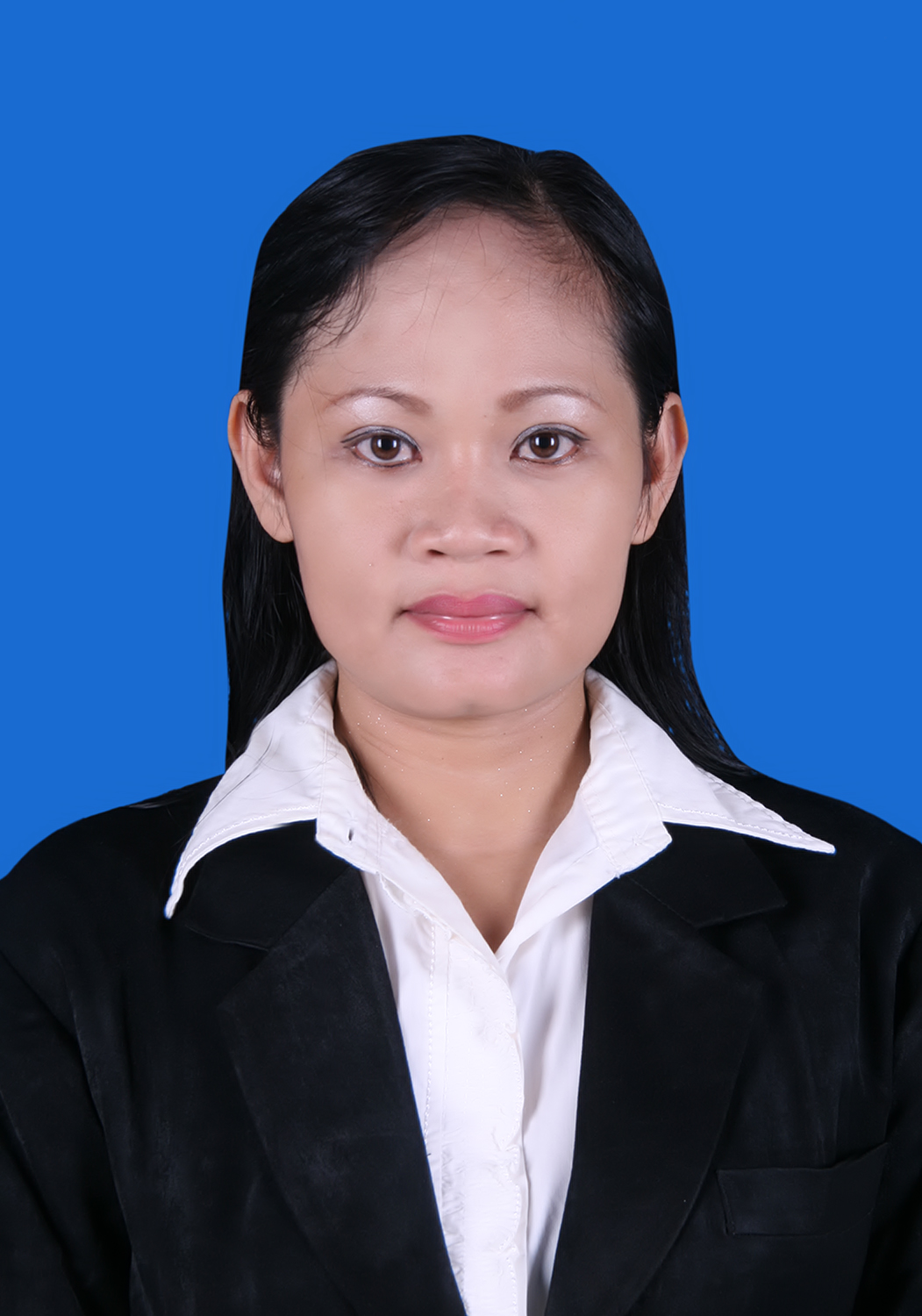 